ASSOCIAZIONE VENETA DEGLI AVVOCATI AMMINISTRATIVISTIConvegno di studiIl Nuovo Codice dei Contratti Pubblici8 luglio 2016, ore 9.30Cortina d'Ampezzo Centro Congressi Alex GirardiVia Marangoni, 1Saluti delle Autorità e dei Presidenti dell’Associazione Veneta degli Avvocati Amministrativisti e dell’Unione Nazionale degli Avvocati AmministrativistiIntitolazione del Convegno a Feliciano Benvenuti nel centenario della nascita: breve ricordo dell’Avv. Ivone Cacciavillani (Presidente onorario dell’A.V.A.A.)Venerdì 8 luglio 2016, ore 9.30Presiede e introduce il Pres. Stefano Baccarini(già Presidente di Sezione del Consiglio di Stato)Il Codice dei contratti pubblici nel sistema delle fontiProf. Avv. Nino Paolantonio (Università di Roma “Tor Vergata”)Ruolo e poteri dell’Autorità AnticorruzioneCons. Michele Corradino (Consigliere A.N.A.C.)Il Contenzioso amministrativoProf. Avv. Maria Alessandra Sandulli (Università di Roma Tre, Presidente A.I.P.D.A.)Il pre-contenziosoPres. Marco Lipari (Pres. della III Sezione del Consiglio di Stato)buffetVenerdì 8 luglio 2016, ore 15.00Presiede il Pres. Maurizio Nicolosi(Presidente del T.A.R. Veneto) Manipolazione e turbamento del bando: l’auto-sufficienza incriminatrice degli artt. 353 e 353 bis c.p. e possibili criticità in ambito europeoAvv. Paola Rubini (Responsabile dell’Osservatorio Europa della Unione Camere Penali Italiane)Il soccorso istruttorioAvv. Nicola Creuso (Segretario C.O.A. Padova)I criteri di aggiudicazioneCons. Pietro De Berardinis (T.A.R. Veneto)La nuova disciplina delle concessioniAvv. Enrico Gaz (Foro di Belluno)Interventi programmatiConclusioniProf. Avv. Paolo Stella RichterCon il patrocinio delCOMUNE DI CORTINA D’AMPEZZO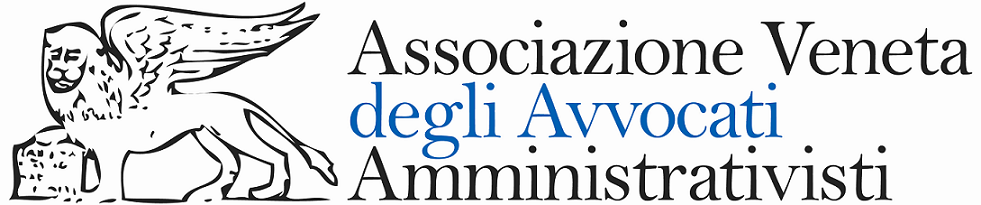 Ai fini dell’assolvimento degli obblighi formativi, l’Ordine degli Avvocati di Belluno ha riconosciuto quattro crediti formativi per la partecipazione a ciascuna sessione del Convegno e, quindi, complessivamente otto crediti formativi per l’intera giornata.Segreteria organizzativa: tel. 049 7801831 - fax 049 7811713; iscrizioni.avaa@gmail.com